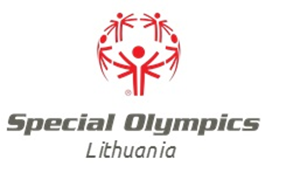 LSOK STALO TENISO ČEMPIONATONUOSTATAITIKSLAI IR UŽDAVINIAISudominti stalo tenisu – sporto šaka, stiprinančia sveikatą.Propaguoti stalo tenisą kolektyvuose.Varžybų metu išsiaiškinti stipriausius stalo tenisininkus.VARŽYBŲ DALYVIAIVaržybose gali dalyvauti specialiųjų ugdymosi poreikių mokiniai, socialinių globos namų gyventojai, sporto klubo sportininkai.Dalyvių amžius neribojamas.VARŽYBŲ PROGRAMAVaikinių ir merginų, vyrų ir moterų grupėse žaidžiama A, B, C, D, E lygiuose pagal pajėgumą rato sistema.VARŽYBŲ VIETA IR LAIKASVieta: Radviliškio technologijų ir verslo mokymo centras, Gedimino g. 81, Radviliškis.Laikas: 2019 gruodžio 12 diena, 1000 – 1500 val.Dalyvių atvykimas ir registracija: 2019 gruodžio 12 diena 930 val.APDOVANOJIMASDalyviai užėmę prizines vietas savo lygiuose, bus apdovanoti medaliais.PARAIŠKOSTurėti dalyvio paraišką.PRIĖMIMO SĄLYGOSKelionės išlaidas apmoka dalyvius komandiruojanti organizacija.Maitinimas nenumatomas.Įstaigų, dalyvaujančių varžybose, prašome apie dalyvavimą informuoti: iki . gruodžio 10 d. tel. 867786741 arba  865055687Organizatoriai: Radviliškio technologijų ir verslo mokymo centras, Lietuvos specialiosios olimpiados komitetas                                                                                                                                                      